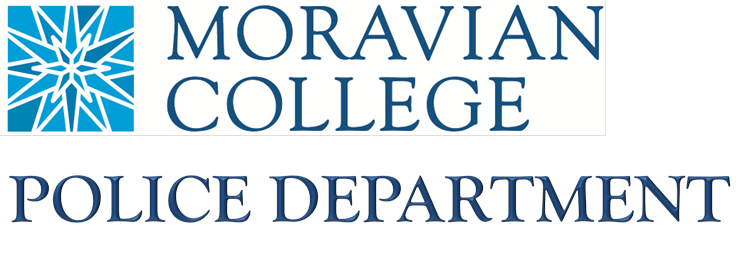 Complaint Against Department Member/sDepartment: Moravian College Police DepartmentDate of this Report / (m/d/yy):           Time:      Complainant Information (Please Print if hand written)Complainant Information (Please Print if hand written)Complainant Information (Please Print if hand written)Complainant Information (Please Print if hand written)Complainant Information (Please Print if hand written)Complainant Information (Please Print if hand written)Complainant Information (Please Print if hand written)Complainant Information (Please Print if hand written)Complainant Information (Please Print if hand written)  Student  Faculty  Faculty  Faculty  Faculty  Staff  Staff  Non-Student  Non-StudentFirst Name:      First Name:      First Name:      Last Name:      Last Name:      Last Name:      Last Name:      Last Name:      Last Name:      Date of Birth:      Date of Birth:      Social Security #:      Social Security #:      Social Security #:      Social Security #:      Social Security #:      Social Security #:      Social Security #:      Address:      Address:      Address:      Address:      City:      City:      State:      State:      Zip:      Home Phone:      Home Phone:      Home Phone:      Home Phone:      Home Phone:      Home Phone:      Home Phone:      Home Phone:      Home Phone:      Cell Phone:      Cell Phone:      Cell Phone:      Cell Phone:      Cell Phone:      Cell Phone:      Cell Phone:      Cell Phone:      Cell Phone:      E-mail:      E-mail:      E-mail:      E-mail:      E-mail:      E-mail:      E-mail:      E-mail:      E-mail:      Incident InformationIncident InformationIncident InformationIncident InformationIncident InformationIncident Complaint Number / If KnownDate of Incident / (m/d/yy)Date of Incident / (m/d/yy)Date of Incident / (m/d/yy)Time of Incident:Location Where Incident OccurredLocation Where Incident OccurredLocation Where Incident OccurredLocation Where Incident Occurred  On Campus Property        Off Campus Property        Other:        On Campus Property        Off Campus Property        Other:        On Campus Property        Off Campus Property        Other:        On Campus Property        Off Campus Property        Other:        On Campus Property        Off Campus Property        Other:      Name of Person(s) You Are Complaining About, If Known: Name of Person(s) You Are Complaining About, If Known: Name of Person(s) You Are Complaining About, If Known: Name of Person(s) You Are Complaining About, If Known: Name of Person(s) You Are Complaining About, If Known: 1:      1:      1:      3:      3:      2:      2:      2:      4:      4:      Have You Reported This To Anyone Previously?      Yes        NOHave You Reported This To Anyone Previously?      Yes        NOHave You Reported This To Anyone Previously?      Yes        NOHave You Reported This To Anyone Previously?      Yes        NOHave You Reported This To Anyone Previously?      Yes        NOIf So, To Whom: If So, To Whom: Date Reported / (m/d/yy):      Date Reported / (m/d/yy):      Date Reported / (m/d/yy):      First Name:      First Name:      Last Name:      Last Name:      Last Name:      Witnesses To EventWitnesses To EventWitnesses To EventWitnesses To EventWitnesses To EventWitnesses To EventWitnesses To EventFirst Name:      First Name:      First Name:      Last Name:      Last Name:      Last Name:      Last Name:      Address:      Address:      City:      City:      City:      State:      Zip:      Home Phone:      Cell Phone:      Cell Phone:      Cell Phone:      E-mail:      E-mail:      E-mail:      First Name:      First Name:      First Name:      Last Name:      Last Name:      Last Name:      Last Name:      Address:      Address:      City:      City:      City:      State:      Zip:      Home Phone:      Cell Phone:      Cell Phone:      Cell Phone:      E-mail:      E-mail:      E-mail:      First Name:      First Name:      First Name:      Last Name:      Last Name:      Last Name:      Last Name:      Address:      Address:      City:      City:      City:      State:      Zip:      Home Phone:      Cell Phone:      Cell Phone:      Cell Phone:      E-mail:      E-mail:      E-mail:      Summary of Occurrence (typing please use this page)Summary of Occurrence (Hand written please use this page)Person Completing SummaryBadge NumberDate:Time:______________________________________________________/____/____________:______I hereby attest that the information that I have provided is true and correct to the best of my knowledge and beliefI hereby attest that the information that I have provided is true and correct to the best of my knowledge and beliefPlease Read Before SigningPlease Read Before SigningI understand that it is a violation of PACC 4904 relating to Unsworn Falsification to make any written false statement which I do not believe to be true.  In the event the report is proven to be false, the information may be provided to the District Attorney for possible prosecution.I understand that it is a violation of PACC 4904 relating to Unsworn Falsification to make any written false statement which I do not believe to be true.  In the event the report is proven to be false, the information may be provided to the District Attorney for possible prosecution.Signature of Complainant:Date:To ComplainantYou should receive a copy of this form.You will be contacted regarding your complaint.If you have any questions you may contact the Chief of Police by E-mail or Telephone.Person Receiving Complaint Badge NumberDate:Time:______________________________________________________/____/____________:______Contact InformationGeorge J. Boksan '78Chief of Police

Moravian College Police Department119 W. Greenwich Street. Bethlehem PA, 18018Phone: 610-861-1421E-mail: boksang@moravian.edu